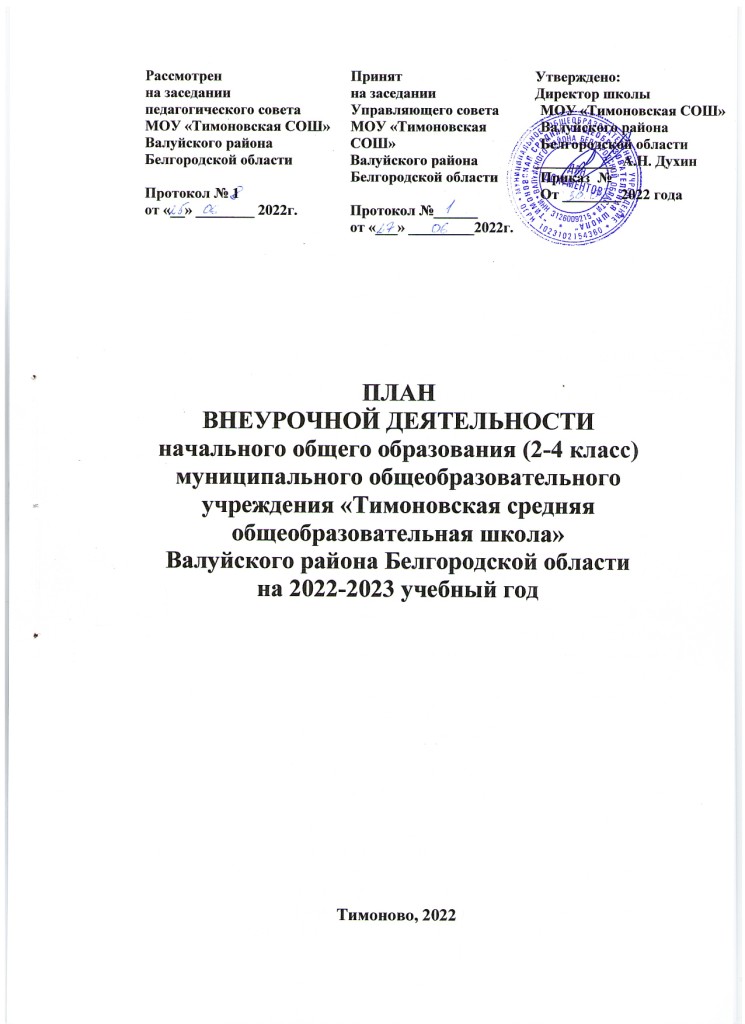 Пояснительная запискаПлан внеурочной деятельности МОУ «Тимоновская СОШ» Валуйского района Белгородской области определяет состав и структуру направлений, формы организации, объём внеурочной деятельности для обучающихся на ступени начального общего образования (2-4 классы). При отборе содержания и видов деятельности детей по каждому направлению внеурочной деятельности учтены интересы и потребности детей, пожелания родителей,  опыт внеаудиторной и внеурочной деятельности педагогов. Нормативно-правовой основой формирования плана внеурочной деятельности являются следующие нормативные документы Конституция Российской Федерации (ст.43).Федеральный закон РФ «Об образовании в Российской Федерации» от 29 декабря 2012г. №273 – ФЗ;Постановление Правительства РФ от 19.03.2001г. №196 «Об утверждении типового положения об общеобразовательном учреждении» (в ред. Постановлений Правительства РФ от 23.12.2002 № 919, от 01.02.2005 № 49, от 30.12.2005 № 854, от 20.07.2007 № 459, от 18.08.2008 № 617, от 10.03.2009 № 216);Постановление Главного государственного санитарного врача РФ от 29.12.2010г. № 189 «Об утверждении СанПиН 2.4.2.2821-10  «Санитарно-эпидемиологические требования к условиям и организации обучения в общеобразовательных учреждениях"Федеральный государственный образовательный стандарт начального общего образования, утвержден приказом Минобрнауки России от 6.10.2009 г. № 373  (в ред. приказов Минобрнауки РФ от 26.11.2010 № 1241, от 22.09.2011 № 2357, 18.12.2012г. №1060);Приказ министерства образования и науки РФ от 27.12.2011 № 2885                 «Об утверждении федеральных перечней учебников, рекомендованных (допущенных) к использованию в образовательном процессе в образовательных учреждениях, реализующих образовательные программы общего образования и имеющих государственную аккредитацию, на 2012/2013 учебный год». Приказ министерства образования и науки РФ от 19.12.2012 N 1067    «Об утверждении федеральных перечней учебников, рекомендованных (допущенных) к использованию в образовательном процессе в образовательных учреждениях, реализующих образовательные программы общего образования и имеющих государственную аккредитацию, на 2013/2014 учебный год»;Приказ министерства образования и науки РФ от 14.12.2009 г. № 729 «Об утверждении перечня организаций, осуществляющих издание учебных пособий, которые допускаются к использованию в образовательном процессе в имеющих государственную аккредитацию и реализующих образовательные программы общего образования образовательных учреждениях» (в ред. приказов Минобрнауки РФ от 13.01.2011 № 2, от 16.01.2012 №16);Письмо Минобрнауки РФ «О введении федерального государственного образовательного стандарта общего образования от 19.04.2011г. № 03-255Письмо Минобрнауки РФ  «Об организации внеурочной деятельности при введении федерального государственного образовательного стандарта общего образования от 12 мая 2011г . №03-296.Постановление правительства Белгородской обл. от 02.10.2010 № 325-пп "О долгосрочной целевой программе "Развитие образования Белгородской области на 2011 - 2015 годы»  (в ред. постановления правительства Белгородской области от 25.07.2011 N 279-пп)Приказ управления образования и науки Белгородской области от 23.06.2006г. №1021 «Об утверждении базисного учебного плана для специальных (коррекционных) общеобразовательных учреждений и классов VII и VIII видов» (при наличии);Методические рекомендации ГОУ ДПО Белгородский региональный институт повышения квалификации и профессиональной переподготовки специалистов «Организация деятельности общеобразовательного учреждения в условиях введения ФГОС начального общего образования в Белгородской области»Методические письма  Белгородского регионального института повышения квалификации и переподготовки специалистов о преподавании предметов;Устав МОУ «Тимоновская СОШ» Валуйского района Белгородской области.Локальные акты «Тимоновская СОШ» Валуйского района Белгородской области.Общая характеристика плана внеурочной деятельности          Внеурочная деятельность обучающихся организуется в целях формирования единого образовательного пространства муниципального общеобразовательного учреждения «Тимоновская СОШ» Валуйского района Белгородской области, и направлена на достижение планируемых результатов освоения основной образовательной программы начального и основного общего образования.Цельювнеурочной деятельности является обеспечение достижения планируемых личностных и метапредметных результатов освоения основных образовательных программ начального и основного общего образования обучающимися, создание условий для достижения обучающимися необходимого для жизни в обществе социального опыта и формирования принимаемой обществом системы ценностей, для многогранного развития и социализации каждого школьника в свободное от учёбы время.В качестве организационной модели внеурочной деятельности в 2022-2023 учебном году определена оптимизационная модель,предполагающая использование внутренних ресурсов образовательного учреждения. В её реализации принимают участие педагогические работники МОУ «Тимоновская СОШ» Валуйского района Белгородской области:учителя начальных классов, учителя-предметники.координирующую роль выполняет классный руководитель (учитель начальных классов), который в соответствии со своими функциями и задачами: -взаимодействует с педагогическими работниками, а также учебно-вспомогательным персоналом общеобразовательного учреждения; -организует в классе образовательный процесс, оптимальный для развития положительного потенциала личности обучающихся в рамках деятельности общешкольного коллектива; -организует систему отношений через разнообразные формы воспитывающей деятельности коллектива класса, в том числе, через органы самоуправления; -организует социально значимую, творческую деятельность обучающихся. Внеурочная деятельность является составной частью учебно-воспитательного процесса МОУ «Тимоновская СОШ» Валуйского района Белгородской области и организуется по направлениям развития личности:спортивно-оздоровительное, общеинтеллектуальное, общекультурное,духовно – нравственное,социальное.Целью реализации спортивно-оздоровительного направления является повышение уровня здоровья школьников, формирование навыков правильной осанки и рационального дыхания, укрепление дыхательной мускулатуры и диафрагмы; формирование знаний о правилах рационального питания, их роли в сохранении и укреплении здоровья.Спортивно-оздоровительное направление в плане внеурочной деятельности представлено:спортивной секцией «Подвижные игры» для обучающихся 2 класса в объёме 1 час в неделю -34 часа;спортивной секцией «Подвижные игры» для обучающихся 3 класса в объёме 1 час в неделю -34 часа;спортивной секцией «Подвижные  игры» для обучающихся 4 класса в объёме 1 час в неделю -34 часа;кружком «Разговор о правильном питании» для обучающихся 4 класса в объёме 1 час в неделю – 34 часа. Целью реализации общеинтеллектуального направления является создание на практике условий для формирования интеллектуальных умений, развития познавательной активности и самостоятельности, привлечения учащихся к обмену информацией в ходе свободного общения на занятиях.Интеллектуальное направление в плане внеурочной деятельности представлено:кружком «Маленький мастер» для обучающихся 2 класса в объеме 1 час в неделю- 34 часа;факультативом «Основы логики и алгоритмики» для обучающихся 2 класса в объеме 1 час в неделю – 34 часа;факультативом «Основы логики и алгоритмики» для обучающихся 3 класса в объеме 1 час в неделю – 34 часа;факультативом «Основы логики и алгоритмики» для обучающихся 4 класса в объеме 1 час в неделю – 34 часа;кружком «Очумелые ручки» для обучающихся 3классав объеме 1 час в неделю – 34 часа.Целью реализации духовно - нравственного направления является воспитание нравственных ценностей, толерантности, правильных оценок событий, происходящих в окружающем мире, уважения к своей истории и традициям, любовь к Отечеству в целом и к малой родине в частности. Духовно - нравственное направление в плане внеурочной деятельности представлено:факультативом «Разговоры о важном» для обучающихся 1 класса в объеме 1 час в неделю- 33 часа;факультативом «Разговоры о важном» для обучающихся 2 класса в объеме 1 час в неделю- 34 часа;факультативом «Разговоры о важном» для обучающихся 3 класса в объеме 1 час в неделю- 34 часа;факультативом «Разговоры о важном» для обучающихся 4 класса в объеме 1 час в неделю- 34 часа.    Целью реализации общекультурного направления является развитие чувства прекрасного, стремления к гармонии.Общекультурное направление в плане внеурочной деятельности представлено:факультативом «Этика: азбука добра» для обучающихся 2 класса в объеме 1 час в неделю- 34 часа;кружком «Веселые нотки» для обучающихся 3 класса в объеме 1 час в неделю- 34 часа.Целью реализации социальногонаправления является воспитание бережного отношения к окружающей среде, формирование и развитие экологически сообразного поведения у младших школьников; выработка чувства ответственности и уверенности в своих силах, формирование навыков культуры труда, позитивного отношения к трудовой деятельности. Развитие эмоционально-личностной сферы детей и формирование навыков адекватного общения со сверстниками и взрослыми в окружающем социуме.Социальное направление в плане внеурочной деятельности представлено:кружок «ЮИД» для обучающихся 4 класса в объеме 1 часа в неделю- 34 часа.План(годовой)внеурочной деятельностиМОУ «Тимоновская СОШ»Валуйского района Белгородской области на ступени начального общего образования на 2022 - 2023 учебный годПерспективный  план(недельный) внеурочной деятельностиМОУ «Тимоновская СОШ» Валуйского района Белгородской области на ступени начального общего образования на 2022-2023 учебный годРесурсное обеспечение внеурочной деятельности в 2022 -2023 учебном году 2-4 классРезультаты реализации модели внеурочной деятельностиВоспитательный результат внеурочной деятельности - непосредственное духовно-нравственное приобретение ребёнка благодаря его участию в том или ином виде деятельности.Воспитательный эффект внеурочной деятельности - влияние (последствие) того или иного духовно-нравственного приобретения на процесс развития личности ребёнка.Все виды внеурочной деятельности учащихся на ступени начального и основного общего образования строго ориентированына воспитательные результаты. Отслеживание результатов внеурочной деятельности проводится через внутренний мониторинг обучающихся, а также в ходе участия детей в творческих конкурсах, спортивных соревнованиях, олимпиадах, интеллектуальном марафоне, достижения обучающихся фиксируются в индивидуальном портфеле достижений обучающихся.Сочетание традиционных форм деятельности с инновационными позволяет создавать благоприятные условия для развития ключевых компетентностей школьников.Внеурочная деятельность позволяет обеспечить условия для формирования лидерских качеств обучающихся, развития социальноготворчества, формирования их социальных компетенций.Уровни результатов реализации модели внеурочной деятельностиПервый уровень результатов — приобретение школьником социальных знаний (об общественных нормах, устройстве общества, о социально одобряемых и неодобряемых формах поведения в обществе и т. п.), первичного понимания социальной реальности и повседневной жизни.Второй уровень результатов — получение школьником опыта переживания и позитивного отношения к базовым ценностям общества(человек, семья, Отечество, природа, мир, знания, труд, культура), ценностного отношения к социальной реальности в целом.Для достижения данного уровня результатов особое значение имеет взаимодействие школьников между собой на уровне класса, школы, т. е. в защищенной, дружественной просоциальной среде. Именно в такой близкой социальной среде ребёнок получает (или не получает) первое практическое подтверждение приобретённых социальных знаний, начинает их ценить (или отвергает).Третий уровень результатов — получение школьником опыта самостоятельного общественного действия. Только в самостоятельном общественном действии, действии в открытом социуме, за пределами дружественной среды школы, для других, зачастую незнакомых людей, которые вовсе не обязательно положительно к нему настроены, юный человек действительно становится (а не просто узнаёт о том, как стать)социальным деятелем, гражданином, свободным человеком. Именно в опыте самостоятельного общественного действия приобретается то мужество, та готовность к поступку, без которых немыслимо существование гражданина и гражданского общества.Очевидно, что для достижения данного уровня результатов особое значение имеет взаимодействие школьника с социальными субъектами за пределами школы, в открытой общественной среде.Достижение всех трех уровней результатов внеурочной деятельности будет свидетельствовать об эффективности работы по вопросам  воспитания.Система оценки результатов внеурочной деятельности, основные принципы организации и проведения мониторинга эффективностивнеурочной деятельности школы:Особенностями системы оценки достижения результатов внеурочной деятельности являются:- комплексный подход к оценке результатов учебной и внеурочной деятельности в рамках общего образования (метапредметных, личностных ипредметных результатов);- использование планируемых результатов освоения основных образовательных программ в качестве содержательной и критериальной базы оценки;- оценка динамики образовательных достижений обучающихся;- сочетание внешней и внутренней оценки как механизма обеспечения качества образования.Оценка достижений результатов внеурочной деятельности происходит на трех уровнях:- представление коллективного результата группы обучающихся в рамках одного направления (результаты работы кружка, детского объедения,системы мероприятий, лагерной смены и т. п.);- индивидуальная оценка результатов внеурочной деятельности каждого обучающегося;- качественная и количественная оценка эффективности деятельности ОУ по направлениям внеурочной деятельности на основании суммированияиндивидуальных результатов обучающихся.Формы представления результатов внеурочной деятельностиФормы представления результатов определяются локальными актами общеобразовательного учреждения.Представление коллективного результата группы обучающихся в рамках одного направления происходит на общешкольном празднике (мероприятии) в форме творческой презентации, творческого отчёта и пр.Для индивидуальной оценки результатов внеурочной деятельности каждого обучающегося используется портфолио – накопительная системаоценивания, характеризующая динамику индивидуальных образовательных достижений. Анализ работы над портфолио и исчисление итоговой оценки проводится комиссией, которая создается приказом руководителя ОУ. В состав комиссии входят: классный руководитель, члены школьного самоуправления, педагоги. По результатам оценки портфолио выявляются учащиеся, набравшие наибольшее количество балловв классе, школе. Определяются победители и лауреаты в различных номинациях. На общешкольном празднике в конце учебного года объявляются результаты. Для оценки эффективности деятельности ОУ по направлениям внеурочной деятельности используется карта достижений, в которую вносятся индивидуальные результаты учащихся по направлениям.Для представления результатов достижений используются также такие формы, как выставка достижений учащихся, самооценка, оценкапроекта, педагогический мониторинг, практические работы, творческие работы, самоанализ, наблюдения и др.Система оценки результатов внеурочной деятельности«Утверждаю»Директор МОУ «Тимоновская СОШ»Валуйского района Белгородской области______________/Духин А.Н/Расписание внеурочной деятельности на ступени начального общего образованияМОУ «Тимоновская СОШ» Валуйского района Белгородской области                                                                                на 2022– 2023 учебный годНаправления внеурочной деятельностиФормы реализацииКоличество часовКоличество часовКоличество часовНаправления внеурочной деятельностиФормы реализации234всегоСпортивно-оздоровитель-ноеСекции, кружки343468136ОбщеинтеллектуальноеКружки, факультативы, проектная деятель-ность686834170Общекультурное Кружки, экскурсии343468Духовно - нравственноеКружки, экскурсии343434102Социальное Кружки, социальные акции.3434ВсегоВсего170170170510Направления внеурочной деятельностиФормы реализацииКоличество часовКоличество часовКоличество часовНаправления внеурочной деятельностиФормы реализации234всегоДуховно-нравственноеКружки, факультативы. 1113Спортивно-оздоровительноеСекции, кружки1124ОбщеинтеллектуальноеКружки, факультативы, проектная деятельность2215Общекультурное Кружки, экскурсии112Социальное Кружки, социальные акции11ВсегоВсего55515№ п/пОсновные направленияФорма организации внеурочной/названиеОбеспечениеОбеспечениеОбеспечение№ п/пОсновные направленияФорма организации внеурочной/названиеКадровоеПрограммное (с указанием сроков реализации программы)Материально-техническое1.Спортивно-оздоровительноеПодвижные игрыКлассные руководителиУчительфизической культурыПрограмма составлена на основе рабочей программы В.И Ляха «Физическая культура  для учащихся». Москва, «Просвещение», 2019спортивный зал,  площадка1.Факультатив «Разговор о правильном питании»Классные руководителиРабочая программа внеурочной деятельности «Разговор о правильном питании» составлена на основе образовательной программы разработанной специалистами Института возрастной физиологии Российской академии образования под руководством М.М.Безруких, академика РАО и методического пособия для учителей \Безруких М.М., Филиппова Т.А.: ОЛМА Медиа Групп, 20112.Общеинтеллек-туальное2.Общеинтеллек-туальноеКружок «Маленький мастер»Рабочая программа составлена в соответствии программы основного общего образования «Изобразительное искусство 1-9 классы» под редакцией Б.М. Неменского. М: Просвещение, 2012. Астраханцевой._ Ростов: Феникс программы внеурочной деятельности «Художественное творчество» под редакцией Д.В.учебный кабинет, школьный дворкомната развивающих игр.2.Общеинтеллек-туальноеФакультатив «Основы логики и алгоритмики»  2-4 классКлассные руководителиРазработанная международной школой математики и програмирования.«Алгоритмика». Рабочая программа для рассмотрена на педагогическом совете №1 от 30.08.2022 г. учебный кабинетКружок «Очумелые ручки»Учитель начальных классовПрограмма внеурочной деятельности. Система Л.В. Занкова, сост.Е.Н. Петрова. – Самара: Издательство «Учебная литература, Программный курс Художественное творчество». Проснякова Т.Н. 2013г.кабинет, школьный дворкомната развивающих игр.3.Духовно –нравственноеФакультатив «Разговоры о важном» 2-4 классыУчитель начальных классовПрограмма внеурочной деятельности «Разговоры о важном», для 1-4 классов. Рабочая программа рассмотрена на педагогическомсовете №1 от 30.08.2022гСрок реализации 4 годаУчебный кабинет4.ОбщекультурноеФакультатив«Этика: азбука добра»Учитель начальных классовПрограмма составлена на основе авторской программы В.С. Хомяковой, В.И.Петровой. Вентана-Граф , 20141 годУчебный кабинет4.ОбщекультурноеКружок «Веселые нотки»Учитель музыкиРабочая программа   кружка «Веселые нотки» разработана на основе программы Т.Э. Тютюнниковой «Учусь творить. Элементарное музицирование: музыка, речь, движение».   Москва, 2014.   Созданной по системе  музыкальной   педагогики  К. Орфа -  М.-2010, 4 года Учебный кабинет, актовый зал5.Социальное ЮИДУчитель начальных классовПрограмма разработана на основе авторской  программа Н.В. Виноградовой   «Юный инспектор движения», 2014Учебный кабинетПервый уровеньВторой уровень Третий уровень Школьник знает и понимаетобщественную жизнь (2 класс)Приобретение школьником социальныхзнаний (об общественных нормах,об устройстве общества, о социальноодобряемых и неодобряемых формахповедения в обществе и т. п.),понимание социальной реальностии повседневной жизни.Школьник ценитобщественную жизнь (3-3 классы)Формирование позитивныхотношений школьниковк базовым ценностямобщества (человек, семья,Отечество, природа, мир,знание, труд, культура).Школьниксамостоятельнодействуетв общественной жизни(4 класс)Получение школьникомопыта самостоятельногосоциального действия.СистемаоценкирезультатовИндивидуальная оценкаКоллективный результатОценка эффективности понаправлениям внеурочнойдеятельностиОсновныефункции оценкиДиагностирующаяДиагностирующая икорректирующаяДиагностирующая иконтролирующаяФормапредоставлениярезультатоврезультатовПортфолиоТворческий отчет / презентацияи пр.Карта достижений(суммирование индивидуальныхрезультатов обучающихся врамках одного направления)./СодержаниеОценка освоенияпрограммывнеурочнойдеятельности(педагог).Участие вмероприятияхразличного уровня.Дпломы,сертификаты,награды и пр.СамоанализДр.Продукт совместнойдеятельности / проекта.Внешняя экспертизаколлективного творчестваНаграды, сертификаты,поощрения.Материалы рефлексииИндивидуальныерезультаты в рамкаходного направления (зам.дир )Продукт мультипректа –проекта, организованногов рамках одногонаправления (кураторпроектаЭтапыдиагностикиВходная диагностика,диагностика в конце годаи по окончании освоенияпрограммы (какпоказатели динамики)В конце года или отчетногопериодаВ конце года.По окончании мультипректа.ФормыоцениванияПерсонифицированная инеперсонифицированнаяНеперсонифицированнаяНеперсонифицированнаяИнструментыоцениванияКритерии оценкипортфолио (Положение опортфолио).Критерии оценки проекта(Положение о проектнойдеятельности, экспертныйлист оценки проекта наНПК)Критерии оценки продуктовдеятельности Критерии оценки проектаДни недели/ номер урокаДни недели/ номер урокаВремя проведения2   класс 3 класс4 классПонедельник5.12.00-12.40Динамическая  паузаДинамическая паузаПонедельник6.13.00- 13.35«Очумелые ручки»ЮИДПодвижныеигрыВторник5.12.00-12.40Вторник6.13.00- 13.35Информатика«Веселые ноткиДинамическая паузаВторник7.13.45- 14.20«Юный эколог»Среда 5.12.00-12.40Подвижные игрыСреда 6.13.00- 13.35ИнформатикаДинамическая паузаСреда 7.13.45- 14.20«Маленький мастер»Четверг 5.12.00-12.40Информатика    Четверг 6.13.00- 13.35Разговор о правильном питанииРазговор о правильном питанииПятница 5.12.00-12.40 Подвижные игры«Я – исследователь»Пятница 6.13.00- 13.35«Веселые нотки»«Классный час»«Классный час»7.13.45- 14.20«Классный час»